EĞİTİM VE BİLİM BAKANLIĞIEĞİTİM GELİŞTİRME BÜROSU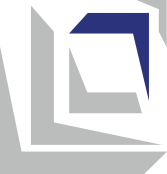 Öğretim programıII. sınıf RESİM EĞİTİMİÜsküp, 2021ÖĞRETİM PROGRAMIN TEMEL VERİLERULUSAL STANDARTLARLA İLİŞKİMüfredatta listelenen öğrenme çıktıları, Ulusal Standartlardan Sanatsal İfade ve Kültür alanında kapsanan aşağıdaki yetkinliklerin kazanılmasını sağlar:Müfredat ayrıca Ulusal Standartların aşağıdaki alanlarla ilgili yetkinlikleri içerir:Dijital Okuryazarlık, Kişisel ve Sosyal Gelişim, Toplum ve Demokratik Kültür ve Teknoloji, Teknoloji ve Girişimcilik.ÖĞRENİM KAZANIMLARI                     KAPSAYICILIK, CİNSİYET EŞİTLİĞİ / DUYARLILIK, KÜLTÜRLER ARASI VE KONULARARASI ENTEGRASYONÖğretmen ders boyunca tüm etkinliklere tüm öğrencileri dahil ederek kaynaştırmayı sağlar. Uygun yaklaşımların (bireyselleştirme, farklılaşma, takım çalışması, sınıf desteği) kullanılması yoluyla her çocuğun bilişsel ve duygusal olarak meşgul olmasını sağlar. Engelli öğrencilerle çalışırken, bireysel bir eğitim planı uygula	r (özel öğrenme çıktıları ve değerlendirme standartları ile) ve mümkün olduğunda diğer insanlardan (kişisel ve eğitim asistanları, eğitim aracıları, gönüllü öğretmenler ve kaynak merkezi okullarından profesyoneller) ek destek kullanır. . ). Öğrenme zorluklarını zamanında tespit edebilmek, öğrenme çıktılarını elde etmede onları teşvik etmek ve desteklemek için tüm öğrencileri, özellikle hassas gruplardan olanları düzenli olarak izler.Etkinliklerin gerçekleştirilmesinde öğretmen kız ve erkek çocuklarına eşit davranır, onlara cinsiyetçi kalıplaşmış roller vermemeye özen gösterir. Çalışma grupları oluştururken cinsiyet dengesini sağlamaya çalışır. Öğretimde ek materyalleri seçerken cinsiyete ve etnik/kültürel açıdan duyarlı ve cinsiyet eşitliğini teşvik eden, yani kültürlerarasılığı teşvik eden illüstrasyonlar ve örnekler kullanır. Ayrıca öğretmen, öğrencilerin çalışmalarında cinsiyet ve etnik kalıp yargıları aktarmamaya özen gösterir.     ÖĞRENCİLERİN BAŞARILARININ DEĞERLENDİRİLMESİÖğrencilerin beklenen değerlendirme standartlarına ulaşmasını sağlamak için öğretmen, öğretim sırasında öğrencilerin başarılarını düzenli olarak izler ve değerlendirir. Faaliyetleri, sanat yaratma motivasyonu, katılım, işe bağlılık, bireysel, tandem ve grup çalışması için göstergeler toplanır. Etkinliklere katılım için öğrenciler, etkinliğin/görevin gerçekleştirilmesindeki başarı düzeyini gösteren geri bildirim alır ve iyileştirme yönergeleri verir (biçimlendirici değerlendirme). Bu amaçla öğretmen şunları izler ve değerlendirir: öğretmen veya sınıf arkadaşları tarafından sorulan sorulara verilen sözlü cevaplar. ders sırasında pratik aktivite (aktivitelere katılım); yapılmış sanat eserleri (çizim, boyama, plastik kalıplama ve yapım, grafik, tasarım ve görsel iletişim); ortak çalışmaların yapılmasına katılım.Öğretmen, öğrenci başarısını izlerken, her öğrencinin bireysel olarak başarısına yönelik bireysel yaklaşıma özellikle dikkat etmelidir. Yıl sonunda, ulaşılan değerlendirme standartlarının özetleyici bir tanımlayıcı değerlendirmesi yapılır. Öğretim yılının sonunda, öğrenci sayısal bir toplam not alır.Ders Resim eğitimiDersin türü / kategorisiZorunluSınıfII (ikinci)Müfredattaki konular / alanlar• Çizim• Resim yapma (resimlendirme)• Plastik şekillendirme ve yapılandırma• Baskı ve tasarımDers sayısıHaftada 1 saat / yılda 36 saatEkipman/Araç ve GereçlerGörsel-işitsel medya : TV, DVD oynatıcı, LCD projektör, kaset çalar, dijital fotoğraf makinesi, dijital kamera, bilgisayar, akıllı tahta (çizim tahtası), çizim tableti, yazıcı veya diğer dijital cihazlar.İnternet, eğitim yazılımı.Çizim araç ve gereçleri (kağıt, renkli kağıt, kurşun kalem, tahta kalemler, yağlı boya kalemleri, tebeşirler, keçeli kalemler, doğal ve yapay malzemeler, şövaleler...). Görsel yardımcılar (çizimler, tablolar, fotoğraflar, kreasyonlar, dergiler, posterler, afişler, uygulamalar, illüstrasyonlar, prospektüsler, müzeler, sanat sergileri vb.).Boyama araç ve gereçleri (sulu boya, blok, fırçalar, kağıt, tempera boya , pastel, palet, renkli kağıt, doğal ve yapay malzemeler).Plastik şekillendirme ve yapım için araç ve gereçler (oyun hamuru, un, hamur, kil, kum, kar, strafor, plastik vb.).Baskı için araç ve gereçler (damga, şablonlar ve şablon yapmak için malzemeler, karton, ekolojik renkler, meyveler, karton-damga, şablon, doğal ve yapay malzemeler, vb.).Tasarım araç gereçleri (fotoğraf, dekorasyon, mücevher, çarşaf, peçete, duvar kağıdı, illüstrasyon, makas, yapıştırıcı vb.)Sanatsal olmayan yaratıcı malzemeler (tarak, diş fırçası, makyaj, oje, mum, sabun, şemsiye, şapka, taş, gazlı bez, CD, meyve sıkacağı, sebze ve meyveler, tekstil, bardak, tabak vb.).      Öğretim kadrosunun normatifiİkinci sınıftaki eğitim çalışmaları, aşağıdakileri tamamlayan bir kişi tarafından yapılabilir:Sınıf öğretmenliği, VII / 1 veya VI / 1 (MРК'yа göre) ve 240 ЕКТС;Mezun pedagog, VII / 1 veya VI / 1 (MРК'yа göre) ve 240 ЕКТС.Öğrenci şunları bilir ve/veya şunları yapabilir:VIII-A.1kültürün tüm alanlarından (edebiyat, müzik, görsel sanatlar, sahne sanatları, dekoratif sanatlar, mimari, tasarım) farklı sanatsal ifade biçimlerinin bilgisini ortaya koyar; VIII-A.2popüler kültürün çeşitli tezahürlerini ve bunların estetik değerlerin gelişimi üzerindeki etkilerini belirler;VIII-A.3sanatsal veya diğer yaratıcı ifade biçimlerini (bireysel veya toplu) kullanarak kendi fikirlerini, deneyimlerini ve duygularını ifade eder;VIII-A.5edebiyat ve görsel sanatlar, müzik ve dans, mimari yapılar ve diğer kültürel ürünler aracılığıyla kendi kültürlerini ve bu kültürün farklı ifade biçimlerini açıklar;VIII-A.6kendi kültürü ile diğer kültürler arasındaki farklılıkları ve benzerlikleri daha dar ve daha geniş bir çevrede tespit etmek ve bunların bağlantılarını ve karşılıklı bağımlılıklarını analiz eder.Öğrenci şunları kabul eder: VIII-B.2farklı sanat ürünlerine yönelik eleştirel tutum, bireysel ve toplumsal estetik değerlerin gelişimi için önemlidir;VIII-B.3kişinin kendi kültürüne saygı duyması ve onu tanıtması, kültürel kimliğin ve saygınlığın güçlendirilmesine katkıda bulunur;VIII-B.6diğer kültürlere saygı duymak, kişinin kendi kültürüne başkaları tarafından saygı gösterilmesine teşvik eder.Öğrenci şunları bilir ve/veya şunları yapabilir:IV-A.2bir görevi/sorunu çözmek için ne zaman ve ne şekilde BİT kullanımının gerekli ve etkili olduğunu değerlendirir;IV-A.5hangi bilgilere ihtiyaç duyduğunu belirler, dijital verileri, bilgileri ve içerikleri bulur, seçmer ve indirir;V-A.1hayatın her alanında (yeme alışkanlıkları, spor ve rekreasyon faaliyetleri dahil) sağlıklı yaşam tarzını riskli yaşamdan ayırt eder;V-A.2kendi zihinsel ve fiziksel sağlığının gelişmesini ve iyiye gitmesini sağlayan faaliyetleri seçer ve uygular;V-A.4kendi yetenek ve başarılarını (güçlü ve zayıf yönleri dahil) değerlendirir ve bu temelde gelişmesini ve ilerlemesini sağlayacak öncelikleri belirler;V-A.5kendinde ve başkalarındaki duyguları tanır;V-A.6öğrenme ve kendini geliştirme için hedefler belirler ve bu hedeflere ulaşma yolunda ortaya çıkan zorlukların üstesinden gelmek için çalışır;V-A.7öğrenmelerini kolaylaştırmak ve gelecekte kendi davranışlarını ayarlamak için kendi deneyimlerini kullanır;V-A.13diğerleriyle iletişim kurar ;V-A.14aktif olarak dinler ve uygun şekilde tepki verir, başkalarına empati ve anlayış gösterir ve kendi endişelerini ve ihtiyaçlarını yapıcı bir şekilde ifade eder;V-A.15ortak hedeflere ulaşmak için başkalarıyla işbirliği yapar, kendi görüş ve ihtiyaçlarını başkalarıyla paylaşır ve başkalarının görüş ve ihtiyaçlarını dikkate alır;V-A.17kendileri için geri bildirim ve destek ararlar, ancak aynı zamanda başkalarının yararına yapıcı geri bildirimler ve destek sağlarlar;V-A.19sonuçlar çıkarmak ve rasyonel kararlar vermek için önerilerde bulunur, farklı olasılıkları değerlendirir ve sonuçları tahmin eder;VI-A.5insanlar arasındaki farklılıkları herhangi bir temelde (cinsiyet ve etnik köken, yaş, yetenekler, sosyal statü vb.) anlar;VI-A.6kendisi ve başkaları arasında stereotiplerin ve önyargıların varlığını kabul eder ve ayrımcılığa karşı çıkar;VI-A.7sözlü ve fiziksel şiddetin çevrelerindeki tezahürlerini tanır, şiddetin sonuçlarını algılar ve buna karşı çıkar;VI-A.8Toplumdaki insanları neyin birleştirdiğini ve neyin ayırdığını görür, herkesin ihtiyaçlarını ve çıkarlarını dikkate alarak toplumun ilerlemesinde katkıda bulunmanın yollarını bulur;VI-A.11trafiğe güvenli katılım için kural ve düzenlemeleri uygular;VI-A.22Kuzey Makedonya Cumhuriyeti devletinin tüm ulusal sembollerini belirler ve bunlara saygı gösterip ve devlete ait olma duygusu sergiler;VII-A.4ürünlere ve/veya hizmetlere yol açan fikirler üretir ve faaliyetler tasarlar;VII-A.9önceden kabul edilmiş kurallara göre ve tüm ekip üyelerinin rolüne ve katkısına tutarlı bir saygıyla ekip çalışmasına aktif olarak katılır.Öğrenci şunu anlar ve kabul eder:IV-B.1dijital okuryazarlık günlük yaşam için gereklidir - öğrenmeyi, yaşamı ve çalışmayı kolaylaştırır, iletişimin, yaratıcılığın ve yeniliğin genişlemesine katkıda bulunur, eğlence için çeşitli fırsatlar sunar;V-B.1kendi bedenimize iyi bakmak ve düzenli fiziksel aktivite, fiziksel ve zihinsel sağlık için önemli bir koşuldur.;V-B.2kişinin kendi kimliğini bilmesi, özgüveninin güçlenmesine ve kişiliğin gelişmesine katkıda bulunur;V-B.3kişinin kendi başarıları büyük ölçüde yatırım yaptığı işe ve elde ettiği sonuçlara bağlıdır;V-B.4yaptığı her eylemin kendisi ve/veya çevresi için sonuçları vardır;V-B.7inisiyatif, azim ve sorumluluk, görevlerin uygulanması, hedeflere ulaşılması ve günlük durumlarda zorlukların üstesinden gelinmesi için önemlidir;V-B.8başkalarıyla etkileşim iki yönlüdür - tıpkı başkalarından kendi çıkarlarını ve ihtiyaçlarını karşılamasını isteme hakkı olduğu gibi, kendi çıkarlarını ve ihtiyaçlarını karşılamaları için başkalarına yer verme sorumluluğuna da sahiptir;V-B.9geri bildirim aramak ve yapıcı eleştiriyi kabul etmek, bireysel ve sosyal düzeyde kişisel ilerlemeye yol açar;VI-B.13Kuzey Makedonya Cumhuriyeti devletinin üyeliğinden kaynaklanan ulusal kimlik, ülkenin tüm vatandaşlarının kimliğinin önemli bir bileşenidir..Konu: ÇİZİMToplam ders sayısı: 10Konu: ÇİZİMToplam ders sayısı: 10Konu: ÇİZİMToplam ders sayısı: 10Öğrenme SonuçlarıÖğrenci şunları yapabilir:1. Çizimde farklı yüzeyler, aletler ve malzemeler uygular;2. Sanatsal öğeleri kullanarak bir çizim oluşturur: boyut, boşluk, ton ve alan;3. Yaşadığı ve çalıştığı çevreden tanıdık nesneleri, karakterleri ve olguları çizer.4. Bilgisayarda çizimler oluşturur.Öğrenci:5. Çizim yoluyla yaratıcılığını geliştirir.6. Hijyenik-teknik ve çalışma alışkanlıklarını geliştirir ve besler.Öğrenme SonuçlarıÖğrenci şunları yapabilir:1. Çizimde farklı yüzeyler, aletler ve malzemeler uygular;2. Sanatsal öğeleri kullanarak bir çizim oluşturur: boyut, boşluk, ton ve alan;3. Yaşadığı ve çalıştığı çevreden tanıdık nesneleri, karakterleri ve olguları çizer.4. Bilgisayarda çizimler oluşturur.Öğrenci:5. Çizim yoluyla yaratıcılığını geliştirir.6. Hijyenik-teknik ve çalışma alışkanlıklarını geliştirir ve besler.Öğrenme SonuçlarıÖğrenci şunları yapabilir:1. Çizimde farklı yüzeyler, aletler ve malzemeler uygular;2. Sanatsal öğeleri kullanarak bir çizim oluşturur: boyut, boşluk, ton ve alan;3. Yaşadığı ve çalıştığı çevreden tanıdık nesneleri, karakterleri ve olguları çizer.4. Bilgisayarda çizimler oluşturur.Öğrenci:5. Çizim yoluyla yaratıcılığını geliştirir.6. Hijyenik-teknik ve çalışma alışkanlıklarını geliştirir ve besler.İçindekiler (ve kavramlar)Değerlendirme standartlarıDeğerlendirme standartlarıÇizim ve bunların kullanımı için yüzeyler, araçlar ve malzemeler(kağıt, renkli kağıt, kurşun kalem, tahta kalemler, tebeşir, yağlı boya kalemleri, keçeli kalemler, doğal ve yapay malzemeler)• Çizimde çeşitli alt tabakalar, araçlar ve malzemeler kullanır.• Alt tabakaya, kullanılan aletlere ve malzemelere göre çizimleri karşılaştırır ve ayırt eder.• Farklı araç ve malzemeleri birleştirerek çeşitli çizgiler çizer.• Çizimde çeşitli alt tabakalar, araçlar ve malzemeler kullanır.• Alt tabakaya, kullanılan aletlere ve malzemelere göre çizimleri karşılaştırır ve ayırt eder.• Farklı araç ve malzemeleri birleştirerek çeşitli çizgiler çizer.• Sanat dilinin terimleri(nokta, çizgi - ince / kalın, uzun / kısa, kavisli / düz, zikzak, renk, yön, şekil, boyut, boşluk - ön / arka, yukarı / aşağı, sol / sağ, ton - açık / koyu, yüzey - pürüzsüz / kaba, sert / yumuşak, gölgeleme, ayrıntı, yoğunluk, kesinlik) • Çizimleri sanat dilinin terimleriyle açıklar.• Sanat öğelerini kullanarak çizer: boyut, boşluk, ton ve alan.• Çizimde kesinlik sağlamak için çeşitli kurşun kalemler kullanır.• Detayları kullanarak bütün bir çizim yapar.Çizimde Gölgelendirme tekniğini kullanarak açık-koyu efekti elde eder.• Bilgisayarda çizimler yapar (örneğin: okul, ev, favori karakter, yaşam yeri vb.).• Çizimleri sanat dilinin terimleriyle açıklar.• Sanat öğelerini kullanarak çizer: boyut, boşluk, ton ve alan.• Çizimde kesinlik sağlamak için çeşitli kurşun kalemler kullanır.• Detayları kullanarak bütün bir çizim yapar.Çizimde Gölgelendirme tekniğini kullanarak açık-koyu efekti elde eder.• Bilgisayarda çizimler yapar (örneğin: okul, ev, favori karakter, yaşam yeri vb.).Faaliyet örnekleri• Öğrenciler Yağmur konusunu ince, kalın, uzun ve kısa çizgiler yardımıyla çizer. Öğrenci ayrıca bir noktayı önemli bir yaratıcı unsur olarak kullanır. Bu görev için kullanılan malzemeler: farklı kalınlıklarda kurşun kalemler, odun kömürü ve  mürekkep.• Öğrenciler, Okula giden yol veya Evime giden yol konularında ince ve kalın keçeli kalemlerle çizer ve eğri çizgiler kullanır.• Öğrenciler farklı kalınlıklarda kurşun kalem, karakalem ve mürekkep ile Sonbahar yaprakları konulu bir çizim yaparlar. Farklı kalınlıklarda ve farklı uzunluklarda eğri çizgiler kullanırlar.• Öğrenciler, farklı boyutlardaki karton kutuları model olarak kullanarak bir natürmort teması üzerine çizim yaparlar. Farklı kalınlıklarda ve farklı uzunluklarda eğri ve düz çizgiler kullanırlar.• Öğrenciler, farklı türde çizgilerle (ince, uzun, kısa, eğri, düz, zikzak), belirli bir yöndeki noktalarla ve benzerleriyle Çevremdeki Uzay konulu bir çizim yaparlar.• Öğretmen, öğrencilerin içine girebilecekleri ve alanı hissedebilecekleri yeterli alana sahip farklı boyutlardaki karton kutuların kullanıldığı bir oyun düzenler. Kutular kapatıldığında içerisi karanlık, açıldığında ise aydınlıktır. Öğrenciler kutuları kendileri ve kendi istekleri doğrultusunda yağlı boya kalemleri ile çizgide ritim uygulayarak süslüyorlar.• Öğrenciler kalem ve ahşap pastellerle takılar çizer, detayları gölgelendirerek bir bütün oluşturur.• Öğrenciler bilgisayarda farklı kalınlıkta çizgilerle trafik ışığı çizerler.• Öğrenciler geometrik şekiller üzerine kontur çizgileri ve gölgeleme ile evden ve/veya okuldan bir motif çizerler.• Okul bahçesindeki öğrenciler renkli tebeşirle çevrenin farklı şekilleriyle çizgiler çizer ve terimleri belirler: ön/arka, yukarı/aşağı, sol/sağ.Faaliyet örnekleri• Öğrenciler Yağmur konusunu ince, kalın, uzun ve kısa çizgiler yardımıyla çizer. Öğrenci ayrıca bir noktayı önemli bir yaratıcı unsur olarak kullanır. Bu görev için kullanılan malzemeler: farklı kalınlıklarda kurşun kalemler, odun kömürü ve  mürekkep.• Öğrenciler, Okula giden yol veya Evime giden yol konularında ince ve kalın keçeli kalemlerle çizer ve eğri çizgiler kullanır.• Öğrenciler farklı kalınlıklarda kurşun kalem, karakalem ve mürekkep ile Sonbahar yaprakları konulu bir çizim yaparlar. Farklı kalınlıklarda ve farklı uzunluklarda eğri çizgiler kullanırlar.• Öğrenciler, farklı boyutlardaki karton kutuları model olarak kullanarak bir natürmort teması üzerine çizim yaparlar. Farklı kalınlıklarda ve farklı uzunluklarda eğri ve düz çizgiler kullanırlar.• Öğrenciler, farklı türde çizgilerle (ince, uzun, kısa, eğri, düz, zikzak), belirli bir yöndeki noktalarla ve benzerleriyle Çevremdeki Uzay konulu bir çizim yaparlar.• Öğretmen, öğrencilerin içine girebilecekleri ve alanı hissedebilecekleri yeterli alana sahip farklı boyutlardaki karton kutuların kullanıldığı bir oyun düzenler. Kutular kapatıldığında içerisi karanlık, açıldığında ise aydınlıktır. Öğrenciler kutuları kendileri ve kendi istekleri doğrultusunda yağlı boya kalemleri ile çizgide ritim uygulayarak süslüyorlar.• Öğrenciler kalem ve ahşap pastellerle takılar çizer, detayları gölgelendirerek bir bütün oluşturur.• Öğrenciler bilgisayarda farklı kalınlıkta çizgilerle trafik ışığı çizerler.• Öğrenciler geometrik şekiller üzerine kontur çizgileri ve gölgeleme ile evden ve/veya okuldan bir motif çizerler.• Okul bahçesindeki öğrenciler renkli tebeşirle çevrenin farklı şekilleriyle çizgiler çizer ve terimleri belirler: ön/arka, yukarı/aşağı, sol/sağ.Faaliyet örnekleri• Öğrenciler Yağmur konusunu ince, kalın, uzun ve kısa çizgiler yardımıyla çizer. Öğrenci ayrıca bir noktayı önemli bir yaratıcı unsur olarak kullanır. Bu görev için kullanılan malzemeler: farklı kalınlıklarda kurşun kalemler, odun kömürü ve  mürekkep.• Öğrenciler, Okula giden yol veya Evime giden yol konularında ince ve kalın keçeli kalemlerle çizer ve eğri çizgiler kullanır.• Öğrenciler farklı kalınlıklarda kurşun kalem, karakalem ve mürekkep ile Sonbahar yaprakları konulu bir çizim yaparlar. Farklı kalınlıklarda ve farklı uzunluklarda eğri çizgiler kullanırlar.• Öğrenciler, farklı boyutlardaki karton kutuları model olarak kullanarak bir natürmort teması üzerine çizim yaparlar. Farklı kalınlıklarda ve farklı uzunluklarda eğri ve düz çizgiler kullanırlar.• Öğrenciler, farklı türde çizgilerle (ince, uzun, kısa, eğri, düz, zikzak), belirli bir yöndeki noktalarla ve benzerleriyle Çevremdeki Uzay konulu bir çizim yaparlar.• Öğretmen, öğrencilerin içine girebilecekleri ve alanı hissedebilecekleri yeterli alana sahip farklı boyutlardaki karton kutuların kullanıldığı bir oyun düzenler. Kutular kapatıldığında içerisi karanlık, açıldığında ise aydınlıktır. Öğrenciler kutuları kendileri ve kendi istekleri doğrultusunda yağlı boya kalemleri ile çizgide ritim uygulayarak süslüyorlar.• Öğrenciler kalem ve ahşap pastellerle takılar çizer, detayları gölgelendirerek bir bütün oluşturur.• Öğrenciler bilgisayarda farklı kalınlıkta çizgilerle trafik ışığı çizerler.• Öğrenciler geometrik şekiller üzerine kontur çizgileri ve gölgeleme ile evden ve/veya okuldan bir motif çizerler.• Okul bahçesindeki öğrenciler renkli tebeşirle çevrenin farklı şekilleriyle çizgiler çizer ve terimleri belirler: ön/arka, yukarı/aşağı, sol/sağ.Konu: RESİMLENDİRMEToplam ders sayısı: 14Konu: RESİMLENDİRMEToplam ders sayısı: 14Konu: RESİMLENDİRMEToplam ders sayısı: 14Öğrenme SonuçlarıÖğrenci şunları yapabilecektir:1. Boyamada farklı yüzeyler, araçlar ve malzemeler uygulayabilecek;2. Sanatsal öğeleri kullanarak bir görüntü oluşturabilecek: boyut, boşluk, ton ve yüzey;3. Yaşadığı ve çalıştığı çevreden nesneleri, karakterleri ve fenomenleri boyayabilecek;4. Ara renkleri ayırt edip onlarla yaratıcı bir şekilde kendini ifade edebilecek;5. Resimde bilgisayar kullanabilecek.Öğrenci:6. Resim yaparak yaratıcılığı geliştirir;hijyenik-teknik ve çalışma alışkanlıklarını geliştirir ve besler.Öğrenme SonuçlarıÖğrenci şunları yapabilecektir:1. Boyamada farklı yüzeyler, araçlar ve malzemeler uygulayabilecek;2. Sanatsal öğeleri kullanarak bir görüntü oluşturabilecek: boyut, boşluk, ton ve yüzey;3. Yaşadığı ve çalıştığı çevreden nesneleri, karakterleri ve fenomenleri boyayabilecek;4. Ara renkleri ayırt edip onlarla yaratıcı bir şekilde kendini ifade edebilecek;5. Resimde bilgisayar kullanabilecek.Öğrenci:6. Resim yaparak yaratıcılığı geliştirir;hijyenik-teknik ve çalışma alışkanlıklarını geliştirir ve besler.Öğrenme SonuçlarıÖğrenci şunları yapabilecektir:1. Boyamada farklı yüzeyler, araçlar ve malzemeler uygulayabilecek;2. Sanatsal öğeleri kullanarak bir görüntü oluşturabilecek: boyut, boşluk, ton ve yüzey;3. Yaşadığı ve çalıştığı çevreden nesneleri, karakterleri ve fenomenleri boyayabilecek;4. Ara renkleri ayırt edip onlarla yaratıcı bir şekilde kendini ifade edebilecek;5. Resimde bilgisayar kullanabilecek.Öğrenci:6. Resim yaparak yaratıcılığı geliştirir;hijyenik-teknik ve çalışma alışkanlıklarını geliştirir ve besler.İçindekiler (ve kavramlar)Değerlendirme standartları• Boyama için yüzeyler, aletler ve malzemeler ve bunların kullanımı(sulu boya kalemleri, blok, fırçalar, çekiçli kağıt, tempera boya, pastel, kolaj, palet, renkli kağıt, yapıştırıcı, makas, doğal malzemeler, yapay malzemeler...)Boyamada çeşitli yüzeyler, aletler ve malzemeler kullanır. Farklı araç, gereç ve tekniklerle yapılmış görüntüleri karşılaştırır ve ayırt eder. Çizim yapıp, alt tabakaları, araçları ve malzemeleri birleştirerek kolaj yapar.• Sanat dilinin terimleri(boyut, alan, ton, yüzey, desen) Uygun görsel dil kullanarak görüntüleri betimler. Sanatsal öğeleri uygulayarak resim yapar : boyut, boşluk, ton ve alan.Farklı desen boyama tekniklerini kullanır.Detayları resimde kullanır ve bir bütün oluşturur.• İkincil renkler ve tonlar(turuncu, mor, yeşil) Ara renkleri ve gölgelerini tanır ve isimlendirir. Ana renkleri karıştırarak ara renkleri elde eder. Ev, okul ve yaşam yeri ile ilgili karakterleri, nesneleri ve nesneleri boyamak için ikincil renkleri ve gölgelerini uygular.Doğal ve yapay malzemelerden ara renkler uygulayarak bir kolaj oluşturur. Hem birincil hem de ikincil renkleri ve bunların tonlarını kullanarak bilgisayarda resim yapar.Faaliyet örnekleri:• Öğrenciler havai fişekler çizer. Anlatım aracı olarak ana renkler, ara renkler ve yüzey kullanılır. Tempera ve pastel kombinasyonu malzeme olarak kullanılmaktadır. Van Gogh'dan – ( Yıldızlı Gece ) örnekler gösterilir.• Öğrenciler verilen bir konu üzerinde çizim yaparlar. Sınıfımdaki pencere. Uzay / Alan kavrami öğrenilir, birincil ve ikincil renkler kullanılır. Kullanılan sanat malzemesi - sulu boya. Rene Magritte'den örnekler gösterilir. Öğrencilerin yarısı okulum konusunu kendi seçtikleri renkleri kullanarak boyarlar. Diğer yarısı aynı konuda, ancak yalnızca siyah beyaz olarak. Çizimleri sunduktan sonra, farklı renk kompozisyonlarının farklı mesajları nasıl ilettiği ortaklaşa tartışılır. Öğrenci, vazoda çiçek motifi çizer. Kullanılan: sıcak renkler, tonlar ve yüzey, sanat dilinde ifade ve kavram aracı olarak. Kullanılan sanat malzemesi - tempera ve pastel kombinasyonu. Van Gogh’dan – ( Ayçiçekleri ) örnekler gösterilir. Öğrenciler bir bahar motifi çizer. İfade aracı olarak soğuk renkler, tonlar ve yüzey kullanılmıştır. Kullanılan sanat malzemesi - tempera ve pastel kombinasyonu. Van Gogh’dan– ( Badem çiçekleri ) örnekler gösterilir.Öğrenciler meyve çizer. ifade aracı olarak: birincil ve ikincil renkler, boyut ve şeki kullanılır. Kullanılan sanat malzemesi - suluboya ve pastel kombinasyonu. Ressam Paul Cézanne'dan örnekler gösterilir.Öğrenciler okul bahçesinde kendi fikirlerine göre bir motif çizerler. Sanat malzemesi olarak İkincil renkler, boşluk, alan ve boyut terimleri hakkında bilgi edinmek için kullanılır. Cézanne'dan manzara örnekleri gösterilir.Kolaj tekniği ile öğrenciler, makas, yapıştırıcı, iplik, tel, kumaş, çiçek, yaprak, tohum, karton vb. doğal ve yapay malzemeler ile mevsimlerden esinlenerek tebrik kartları yaparlar.Ana renklerin nasıl karıştırıldığını ve ara renklerin nasıl elde edildiğini görmek için öğrenciler farklı bilgisayar uygulamaları kullanırlar. Daha sonra sıcak, soğuk renkler ve gölgeleriyle bir bilgisayar çizimi yaparlar.Faaliyet örnekleri:• Öğrenciler havai fişekler çizer. Anlatım aracı olarak ana renkler, ara renkler ve yüzey kullanılır. Tempera ve pastel kombinasyonu malzeme olarak kullanılmaktadır. Van Gogh'dan – ( Yıldızlı Gece ) örnekler gösterilir.• Öğrenciler verilen bir konu üzerinde çizim yaparlar. Sınıfımdaki pencere. Uzay / Alan kavrami öğrenilir, birincil ve ikincil renkler kullanılır. Kullanılan sanat malzemesi - sulu boya. Rene Magritte'den örnekler gösterilir. Öğrencilerin yarısı okulum konusunu kendi seçtikleri renkleri kullanarak boyarlar. Diğer yarısı aynı konuda, ancak yalnızca siyah beyaz olarak. Çizimleri sunduktan sonra, farklı renk kompozisyonlarının farklı mesajları nasıl ilettiği ortaklaşa tartışılır. Öğrenci, vazoda çiçek motifi çizer. Kullanılan: sıcak renkler, tonlar ve yüzey, sanat dilinde ifade ve kavram aracı olarak. Kullanılan sanat malzemesi - tempera ve pastel kombinasyonu. Van Gogh’dan – ( Ayçiçekleri ) örnekler gösterilir. Öğrenciler bir bahar motifi çizer. İfade aracı olarak soğuk renkler, tonlar ve yüzey kullanılmıştır. Kullanılan sanat malzemesi - tempera ve pastel kombinasyonu. Van Gogh’dan– ( Badem çiçekleri ) örnekler gösterilir.Öğrenciler meyve çizer. ifade aracı olarak: birincil ve ikincil renkler, boyut ve şeki kullanılır. Kullanılan sanat malzemesi - suluboya ve pastel kombinasyonu. Ressam Paul Cézanne'dan örnekler gösterilir.Öğrenciler okul bahçesinde kendi fikirlerine göre bir motif çizerler. Sanat malzemesi olarak İkincil renkler, boşluk, alan ve boyut terimleri hakkında bilgi edinmek için kullanılır. Cézanne'dan manzara örnekleri gösterilir.Kolaj tekniği ile öğrenciler, makas, yapıştırıcı, iplik, tel, kumaş, çiçek, yaprak, tohum, karton vb. doğal ve yapay malzemeler ile mevsimlerden esinlenerek tebrik kartları yaparlar.Ana renklerin nasıl karıştırıldığını ve ara renklerin nasıl elde edildiğini görmek için öğrenciler farklı bilgisayar uygulamaları kullanırlar. Daha sonra sıcak, soğuk renkler ve gölgeleriyle bir bilgisayar çizimi yaparlar.Faaliyet örnekleri:• Öğrenciler havai fişekler çizer. Anlatım aracı olarak ana renkler, ara renkler ve yüzey kullanılır. Tempera ve pastel kombinasyonu malzeme olarak kullanılmaktadır. Van Gogh'dan – ( Yıldızlı Gece ) örnekler gösterilir.• Öğrenciler verilen bir konu üzerinde çizim yaparlar. Sınıfımdaki pencere. Uzay / Alan kavrami öğrenilir, birincil ve ikincil renkler kullanılır. Kullanılan sanat malzemesi - sulu boya. Rene Magritte'den örnekler gösterilir. Öğrencilerin yarısı okulum konusunu kendi seçtikleri renkleri kullanarak boyarlar. Diğer yarısı aynı konuda, ancak yalnızca siyah beyaz olarak. Çizimleri sunduktan sonra, farklı renk kompozisyonlarının farklı mesajları nasıl ilettiği ortaklaşa tartışılır. Öğrenci, vazoda çiçek motifi çizer. Kullanılan: sıcak renkler, tonlar ve yüzey, sanat dilinde ifade ve kavram aracı olarak. Kullanılan sanat malzemesi - tempera ve pastel kombinasyonu. Van Gogh’dan – ( Ayçiçekleri ) örnekler gösterilir. Öğrenciler bir bahar motifi çizer. İfade aracı olarak soğuk renkler, tonlar ve yüzey kullanılmıştır. Kullanılan sanat malzemesi - tempera ve pastel kombinasyonu. Van Gogh’dan– ( Badem çiçekleri ) örnekler gösterilir.Öğrenciler meyve çizer. ifade aracı olarak: birincil ve ikincil renkler, boyut ve şeki kullanılır. Kullanılan sanat malzemesi - suluboya ve pastel kombinasyonu. Ressam Paul Cézanne'dan örnekler gösterilir.Öğrenciler okul bahçesinde kendi fikirlerine göre bir motif çizerler. Sanat malzemesi olarak İkincil renkler, boşluk, alan ve boyut terimleri hakkında bilgi edinmek için kullanılır. Cézanne'dan manzara örnekleri gösterilir.Kolaj tekniği ile öğrenciler, makas, yapıştırıcı, iplik, tel, kumaş, çiçek, yaprak, tohum, karton vb. doğal ve yapay malzemeler ile mevsimlerden esinlenerek tebrik kartları yaparlar.Ana renklerin nasıl karıştırıldığını ve ara renklerin nasıl elde edildiğini görmek için öğrenciler farklı bilgisayar uygulamaları kullanırlar. Daha sonra sıcak, soğuk renkler ve gölgeleriyle bir bilgisayar çizimi yaparlar.Konu: PLASTİK ŞEKİLLENDİRME VE YAPILANDIRMAToplam ders sayısı: 5Konu: PLASTİK ŞEKİLLENDİRME VE YAPILANDIRMAToplam ders sayısı: 5Konu: PLASTİK ŞEKİLLENDİRME VE YAPILANDIRMAToplam ders sayısı: 5Öğrenme ÇıktılarıÖğrenci şunları yapabilir:1. Şekillendirme için doğal ve yapay malzemelerden farklı figürler yapar;2. Plastik kalıplamada farklı teknikleri (kesme, yapıştırma, katlama, birleştirme, origami vb.) kullanır;3. Üç boyutlu şekilleri modelleyip farklı malzemelerden farklı şekiller oluşturur;4. Plastik şekillendirme ve yapılandırmada bilgisayar kullanır.Öğrenci:5. Sensorimotor becerileri geliştirir;6. Plastik şekillendirme ve inşa etme yoluyla yaratıcılığını geliştirir;7. Hijyenik-teknik ve çalışma alışkanlıklarını kazanır.Öğrenme ÇıktılarıÖğrenci şunları yapabilir:1. Şekillendirme için doğal ve yapay malzemelerden farklı figürler yapar;2. Plastik kalıplamada farklı teknikleri (kesme, yapıştırma, katlama, birleştirme, origami vb.) kullanır;3. Üç boyutlu şekilleri modelleyip farklı malzemelerden farklı şekiller oluşturur;4. Plastik şekillendirme ve yapılandırmada bilgisayar kullanır.Öğrenci:5. Sensorimotor becerileri geliştirir;6. Plastik şekillendirme ve inşa etme yoluyla yaratıcılığını geliştirir;7. Hijyenik-teknik ve çalışma alışkanlıklarını kazanır.Öğrenme ÇıktılarıÖğrenci şunları yapabilir:1. Şekillendirme için doğal ve yapay malzemelerden farklı figürler yapar;2. Plastik kalıplamada farklı teknikleri (kesme, yapıştırma, katlama, birleştirme, origami vb.) kullanır;3. Üç boyutlu şekilleri modelleyip farklı malzemelerden farklı şekiller oluşturur;4. Plastik şekillendirme ve yapılandırmada bilgisayar kullanır.Öğrenci:5. Sensorimotor becerileri geliştirir;6. Plastik şekillendirme ve inşa etme yoluyla yaratıcılığını geliştirir;7. Hijyenik-teknik ve çalışma alışkanlıklarını kazanır.İçindekiler ( ve kavramlar)Değerlendirme standartları• Plastik kalıplama ve inşaat için yüzeyler, aletler ve malzemeler ve bunların kullanımı(kil, oyun hamuru, un, hamur, doğal ve yapay malzemeler) Şekillendirme, modelleme ve inşa için farklı araç ve malzemeleri tanımlar.Farklı şekil ve yapıları ayırt eder.Şekiller ve yapılar oluşturmak için çeşitli araç ve malzemeleri kullanır ve birleştirir.• Plastik tasarım ve yapımda sanat dili(plastik şekillendirme, modelleme, konstrüksiyon, üç boyutlu şekil, boyut, boşluk, ton, yüzey, şekil, heykel, figür, model, geri dönüştürülmüş/atık malzeme, laminasyon)Üç boyutlu şekilleri inşa eder ve şekillendirir.Plastik kalıp ve inşaat işlerinde bilgisayar kullanır.Sanat öğelerini kullanarak bir şekil veya yapı oluşturur: boyut, boşluk, ton ve alan.Modelleme, şekillendirme ve inşa arasında ayrım yapar.Farklı malzemelerden farklı figürleri bağımsız olarak şekillendirir ve inşaat.Faaliyet örnekleriÖğrenciler, doğada bulunabilen malzemeleri kullanarak takıları şekillendirirler. Kullanılan terimler: şekil, boyut, renk, ton. Öğrenciler, farklı malzemeler kullanarak kutlama vesilesi için süslemeler yapar veya şekerleri süsler. Kullanılan terimler: şekil, renk ve yüzey. Öğrenciler, Hayvanat Bahçesi temasına göre oyun hamuru, kil veya hamurla hayvanlar oluştururlar (fil, zürafa, timsah, kuş, balık, Kullanılan terimler: boyut, şekil, alan, renk ).Faaliyet örnekleriÖğrenciler, doğada bulunabilen malzemeleri kullanarak takıları şekillendirirler. Kullanılan terimler: şekil, boyut, renk, ton. Öğrenciler, farklı malzemeler kullanarak kutlama vesilesi için süslemeler yapar veya şekerleri süsler. Kullanılan terimler: şekil, renk ve yüzey. Öğrenciler, Hayvanat Bahçesi temasına göre oyun hamuru, kil veya hamurla hayvanlar oluştururlar (fil, zürafa, timsah, kuş, balık, Kullanılan terimler: boyut, şekil, alan, renk ).Faaliyet örnekleriÖğrenciler, doğada bulunabilen malzemeleri kullanarak takıları şekillendirirler. Kullanılan terimler: şekil, boyut, renk, ton. Öğrenciler, farklı malzemeler kullanarak kutlama vesilesi için süslemeler yapar veya şekerleri süsler. Kullanılan terimler: şekil, renk ve yüzey. Öğrenciler, Hayvanat Bahçesi temasına göre oyun hamuru, kil veya hamurla hayvanlar oluştururlar (fil, zürafa, timsah, kuş, balık, Kullanılan terimler: boyut, şekil, alan, renk ).Konu: BASKI VE TASARIMToplam ders sayısı: 7Konu: BASKI VE TASARIMToplam ders sayısı: 7Konu: BASKI VE TASARIMToplam ders sayısı: 7Öğrenme ÇıktılarıÖğrenci şunları yapabilecektir:1. Baskı şablonları yapar (desen/dekorasyon oluşturur);2. Bir bilgisayar ve yazıcı kullanarak baskı yapar;3. Tasarım için çeşitli sanatsal unsur, araç ve malzemeleri kullanarak bir desen, süsleme, takı ve dizayn yapar;4. Bilgisayar ve fotoğraf makinesi kullanarak tasarım yapar.Öğrenci:5. Sensorimotor becerileri geliştirir;6. Baskı ve tasarım yoluyla yaratıcılığını geliştirir;7. Hijyenik-teknik ve çalışma alışkanlıklarını geliştirir ve besler.Öğrenme ÇıktılarıÖğrenci şunları yapabilecektir:1. Baskı şablonları yapar (desen/dekorasyon oluşturur);2. Bir bilgisayar ve yazıcı kullanarak baskı yapar;3. Tasarım için çeşitli sanatsal unsur, araç ve malzemeleri kullanarak bir desen, süsleme, takı ve dizayn yapar;4. Bilgisayar ve fotoğraf makinesi kullanarak tasarım yapar.Öğrenci:5. Sensorimotor becerileri geliştirir;6. Baskı ve tasarım yoluyla yaratıcılığını geliştirir;7. Hijyenik-teknik ve çalışma alışkanlıklarını geliştirir ve besler.Öğrenme ÇıktılarıÖğrenci şunları yapabilecektir:1. Baskı şablonları yapar (desen/dekorasyon oluşturur);2. Bir bilgisayar ve yazıcı kullanarak baskı yapar;3. Tasarım için çeşitli sanatsal unsur, araç ve malzemeleri kullanarak bir desen, süsleme, takı ve dizayn yapar;4. Bilgisayar ve fotoğraf makinesi kullanarak tasarım yapar.Öğrenci:5. Sensorimotor becerileri geliştirir;6. Baskı ve tasarım yoluyla yaratıcılığını geliştirir;7. Hijyenik-teknik ve çalışma alışkanlıklarını geliştirir ve besler. İçindekiler ( ve kavramlar)Değerlendirme standartları• Yüzeyler, medya ve baskı malzemeleri ve bunların kullanımı(baskı, tampon, matbaa malzemeleri ve sarf malzemeleri, karton baskı, şablon, doğal ve yapay malzemeler, kağıt ve yazıcı)Baskıda doğal ve yapay yüzeyler (arka planlar), malzemeler ve renkler kullanır. Baskıları, arka planları ve desenleri ayırt eder ve karşılaştırır. Baskı için bir bilgisayar ve yazıcı kullanır.• Baskıda sanat dili(baskı, çıktı, desen, dekorasyon, monotip, kompozisyon) Aynı veya farklı baskıları tekrar ederek desen/dekorasyon yapar. Sanat öğelerini uygular: baskıda boyut, yüzey, ton ve alan.Grafik baskı / monotip oluşturur. Şablonları birleştirir/kombine eder ve farklı kompozisyonlar oluşturur.• Tasarım araçları ve malzemeleri ve bunların kullanımı(kağıt, boya, kumaş, çevre dostu malzemeler, doğal ve yapay malzemeler, bilgisayar, kamera, makas, yapıştırıcı)• Çeşitli tasarım araçlarını ve malzemelerini tanımlar ve kullanır.• Tasarımları yapıldıkları malzemeye göre ayırt eder ve karşılaştırır.• Tasarımda sanatsal dil(tasarım, desen, süsleme, takı, dekorasyon, fotoğraf, illüstrasyon, frotaj vb.)• Farklı sanatsal unsur ve teknikleri uygulayarak ve birleştirerek tasarım yapar.• Tasarımda bilgisayar kullanır.•  Süs eşyaları, takılar, süslemeler ve desenler yapar.Faaliyet örnekleri	Öğrenciler bir eko-devriye motifli bayrak tasarlar. Terimler: şekil, çizgi ve renk kullanılır. Kullanılan sanat malzemesi - kurşun kalem ve keçeli kalemler.Öğrenciler resimli kitap kapağı tasarlar. Terimler: şekil, renk, boyut ve аlan kullanılır. Kullanılan sanat malzemesi - kurşun kalem, ahşap boya kalemleri ve keçeli kalemler.Anadili dersinde işlenen bir metne göre öğrenci illüstrasyon yapar. Kullanılan: şekil, boyut ve alan. Kullanılan sanat malzemesi - kurşun kalem ve su boya kalemleri.Öğrenciler, tekstil, renkli kağıt ve benzeri gibi farklı malzemelerle kışlık giysilerden oluşan motifleri kolaj tekniğiyle tasarlar. Terimler: şekil, boyut ve renk kullanılır.Öğrenciler, Ekostandart konusunda kolaj  tehniğiyle farklı doğal malzemelerden ambalaj tasarlar. Şekil, renk, ton ve yüzey terimleri kullanılır. Öğrenciler bir karton şablon ve tempera boya kalemleri yapar / kullanır ve bir tatil motifi için grafikler yazdırır (baskı yapar). Şu terimlerle bağlantı kurulur: şekil, boyut, renk.Öğrenciler bir motifi tasarlamak ve yazdırmak için bir bilgisayar kullanırlar - önceden verilen talimatlara göre bir doğa takvimi yaparlar. Şu terimlerle bağlantı kurulur: boyut, şekil, renk, alan. Öğrenciler, dekoratif bir desen elde etmek için bir eşarp - kumaşı basmak için kullanılan karton şablonlar yaparlar, terimler: boyut, şekil, renk, ton, yüzey.• Öğrenciler, Frotage tekniğini kullanarak baskı yapar: bir kalemle, altına farklı dokulara sahip farklı malzemelerin yerleştirildiği bir kağıdın içinden geçerler. Bu konu aracılığıyla şu terimlerle bir bağlantı kurulur: boyut, şekil, ton, alan.Öğrenciler, belirli bir ritimde geometrik şekillerden oluşan bir motif üzerine renkli veya siyah beyaz bir monotip yazdırır.Faaliyet örnekleri	Öğrenciler bir eko-devriye motifli bayrak tasarlar. Terimler: şekil, çizgi ve renk kullanılır. Kullanılan sanat malzemesi - kurşun kalem ve keçeli kalemler.Öğrenciler resimli kitap kapağı tasarlar. Terimler: şekil, renk, boyut ve аlan kullanılır. Kullanılan sanat malzemesi - kurşun kalem, ahşap boya kalemleri ve keçeli kalemler.Anadili dersinde işlenen bir metne göre öğrenci illüstrasyon yapar. Kullanılan: şekil, boyut ve alan. Kullanılan sanat malzemesi - kurşun kalem ve su boya kalemleri.Öğrenciler, tekstil, renkli kağıt ve benzeri gibi farklı malzemelerle kışlık giysilerden oluşan motifleri kolaj tekniğiyle tasarlar. Terimler: şekil, boyut ve renk kullanılır.Öğrenciler, Ekostandart konusunda kolaj  tehniğiyle farklı doğal malzemelerden ambalaj tasarlar. Şekil, renk, ton ve yüzey terimleri kullanılır. Öğrenciler bir karton şablon ve tempera boya kalemleri yapar / kullanır ve bir tatil motifi için grafikler yazdırır (baskı yapar). Şu terimlerle bağlantı kurulur: şekil, boyut, renk.Öğrenciler bir motifi tasarlamak ve yazdırmak için bir bilgisayar kullanırlar - önceden verilen talimatlara göre bir doğa takvimi yaparlar. Şu terimlerle bağlantı kurulur: boyut, şekil, renk, alan. Öğrenciler, dekoratif bir desen elde etmek için bir eşarp - kumaşı basmak için kullanılan karton şablonlar yaparlar, terimler: boyut, şekil, renk, ton, yüzey.• Öğrenciler, Frotage tekniğini kullanarak baskı yapar: bir kalemle, altına farklı dokulara sahip farklı malzemelerin yerleştirildiği bir kağıdın içinden geçerler. Bu konu aracılığıyla şu terimlerle bir bağlantı kurulur: boyut, şekil, ton, alan.Öğrenciler, belirli bir ritimde geometrik şekillerden oluşan bir motif üzerine renkli veya siyah beyaz bir monotip yazdırır.Faaliyet örnekleri	Öğrenciler bir eko-devriye motifli bayrak tasarlar. Terimler: şekil, çizgi ve renk kullanılır. Kullanılan sanat malzemesi - kurşun kalem ve keçeli kalemler.Öğrenciler resimli kitap kapağı tasarlar. Terimler: şekil, renk, boyut ve аlan kullanılır. Kullanılan sanat malzemesi - kurşun kalem, ahşap boya kalemleri ve keçeli kalemler.Anadili dersinde işlenen bir metne göre öğrenci illüstrasyon yapar. Kullanılan: şekil, boyut ve alan. Kullanılan sanat malzemesi - kurşun kalem ve su boya kalemleri.Öğrenciler, tekstil, renkli kağıt ve benzeri gibi farklı malzemelerle kışlık giysilerden oluşan motifleri kolaj tekniğiyle tasarlar. Terimler: şekil, boyut ve renk kullanılır.Öğrenciler, Ekostandart konusunda kolaj  tehniğiyle farklı doğal malzemelerden ambalaj tasarlar. Şekil, renk, ton ve yüzey terimleri kullanılır. Öğrenciler bir karton şablon ve tempera boya kalemleri yapar / kullanır ve bir tatil motifi için grafikler yazdırır (baskı yapar). Şu terimlerle bağlantı kurulur: şekil, boyut, renk.Öğrenciler bir motifi tasarlamak ve yazdırmak için bir bilgisayar kullanırlar - önceden verilen talimatlara göre bir doğa takvimi yaparlar. Şu terimlerle bağlantı kurulur: boyut, şekil, renk, alan. Öğrenciler, dekoratif bir desen elde etmek için bir eşarp - kumaşı basmak için kullanılan karton şablonlar yaparlar, terimler: boyut, şekil, renk, ton, yüzey.• Öğrenciler, Frotage tekniğini kullanarak baskı yapar: bir kalemle, altına farklı dokulara sahip farklı malzemelerin yerleştirildiği bir kağıdın içinden geçerler. Bu konu aracılığıyla şu terimlerle bir bağlantı kurulur: boyut, şekil, ton, alan.Öğrenciler, belirli bir ritimde geometrik şekillerden oluşan bir motif üzerine renkli veya siyah beyaz bir monotip yazdırır.Öğretim programının uygulanmasının başlangıcı2022/2023  okuma yılıKurum/ Programı getirenEğitim geliştirme bürosuİlköğretim Kanununun 30. maddesinin 3. fıkrası uyarınca ("Kuzey Makedonya Cumhuriyeti Resmi Gazetesi" 161/19 ve 229/20 sayılı)Eğitim ve Bilim Bakanı, Resim eğitimi dersinin II. sınıf öğretim programını kabul etmiştir.    No______________   Tarih ________________